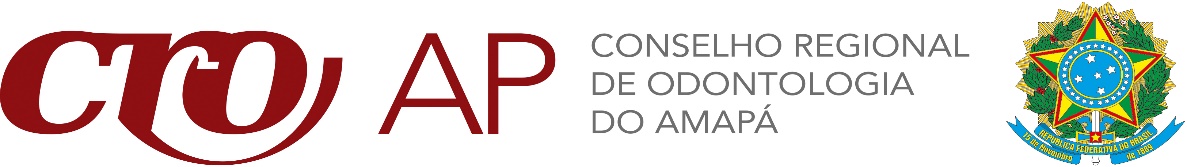 Entidade Prestadora de Assistência Odontológica - Clínica       Inscrição PrincipalAtos constitutivos da entidade, devidamente registrados no órgão competente (Requerimento de Empresário Individual) ou (Contrato Social da Empresa);Inscrição no cadastro nacional das pessoas jurídicas do Ministério da Fazenda (CNPJ);Relação dos profissionais que trabalharão para entidade seja na condição de sócio, empregado, terceirizado, cooperativo, credenciado, ou referenciado, anotadas a condição de especialista se for o caso (devem estar quites com a tesouraria);Cópia e Original de RG e CPF de sócios não cirurgiões dentistas;Cópia e Original da Cédula de CD de sócios Cirurgiões Dentistas;Indicação da empresa informando quem será Responsável Técnico;Declaração do CD que será responsável técnico (Cirurgião-Dentista Definitivo, Inscrito no CRO de Origem, quite com a tesouraria);Alvará de Vistoria (Corpo de Bombeiros Militar);Alvará de Vistoria (Vigilância Sanitária);Licença para Funcionamento (Prefeitura Municipal de Macapá);PGRSS – Programa de Gerenciamento de Serviço de Saúde;Contrato com empresa que faz o recolhimento dos resíduos de serviço;Taxa Inscrição R$ 502,80Taxa Certificado R$ 100,71Anuidade Proporcional ao período de inscrição e ao capital social informado da empresa.	Av. Antônio Coelho de Carvalho, 2487 – Santa Rita – CEP 68901-280 – Macapá-APFone: (96) 3223-9409 – (96) 98801-0059 – (96) 98801-1272Site: www.croap.org.br / E-Mail: secretaria@croap.org.br